ПАМЯТКА НАЧИНАЮЩИМ СЕЛЕКЦИОНЕРАМ(раздаётся с рабочим листом)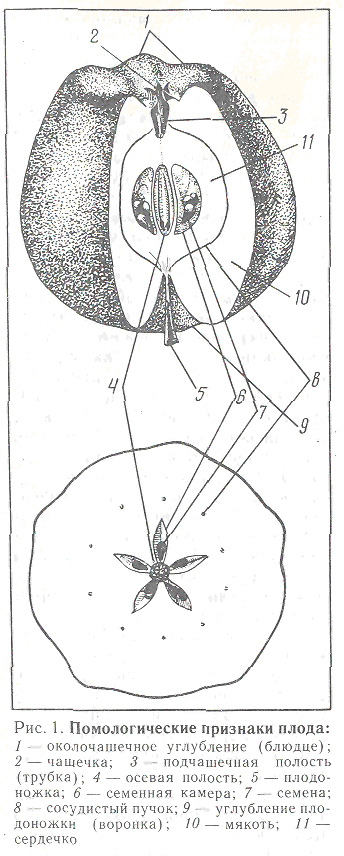 